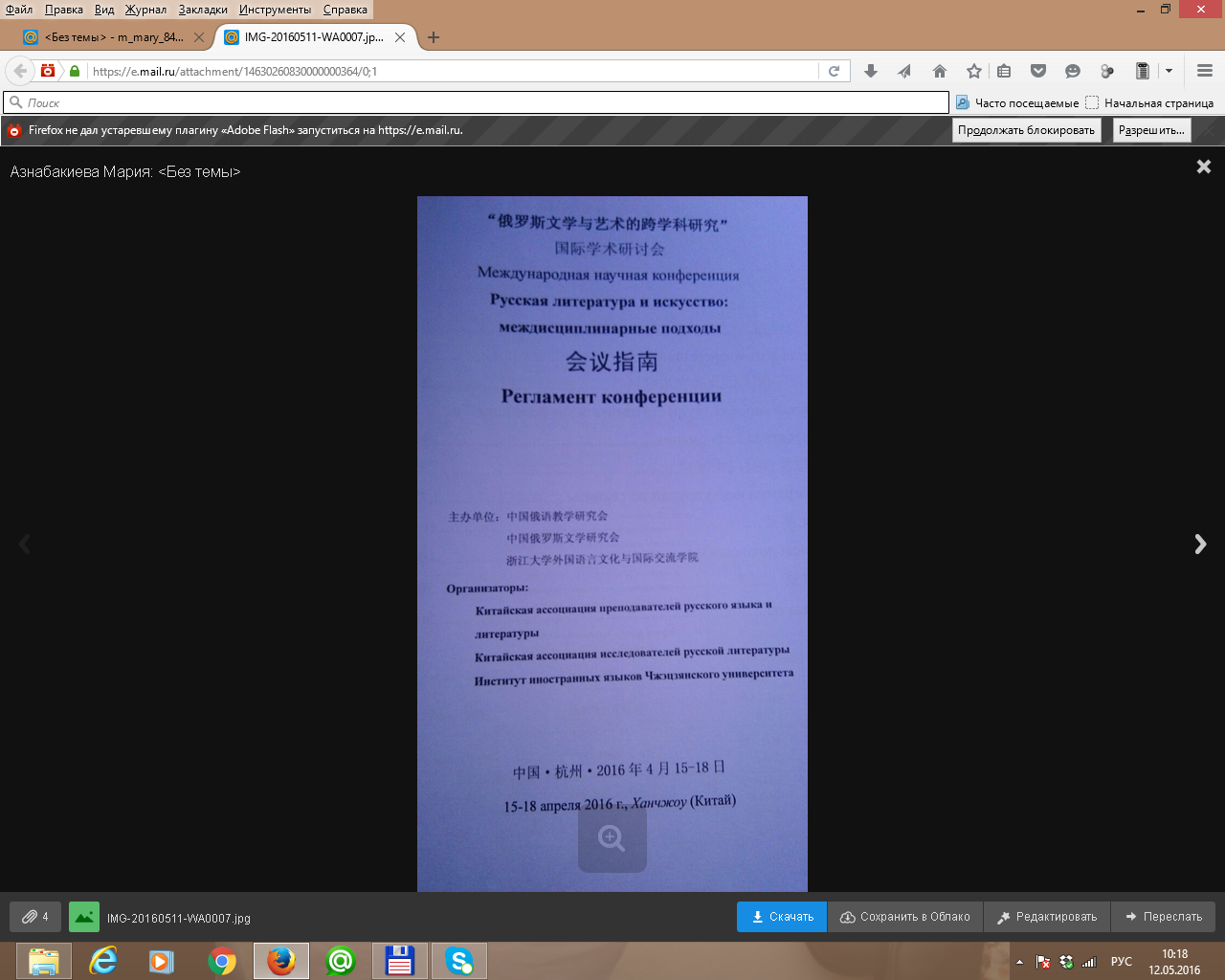 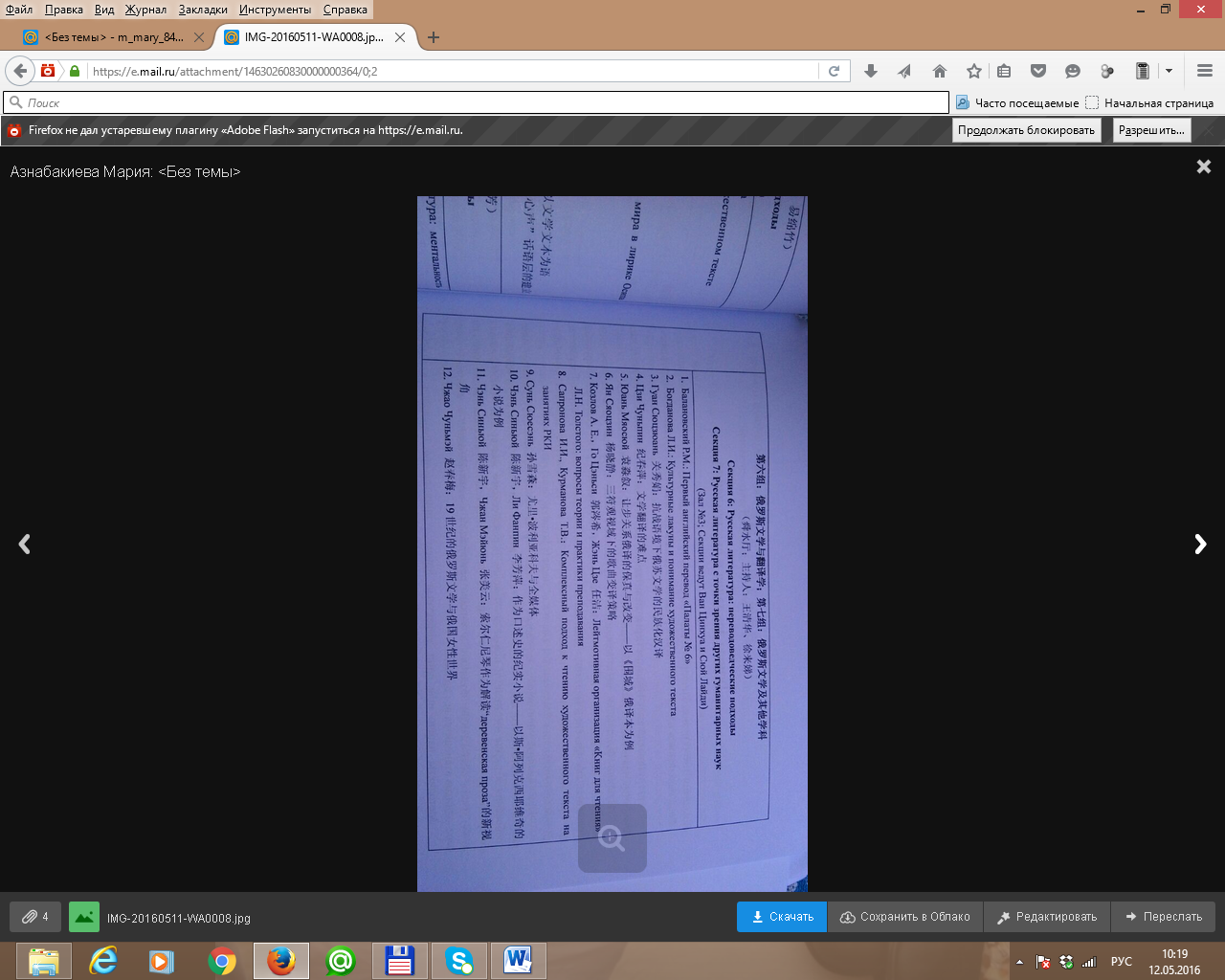 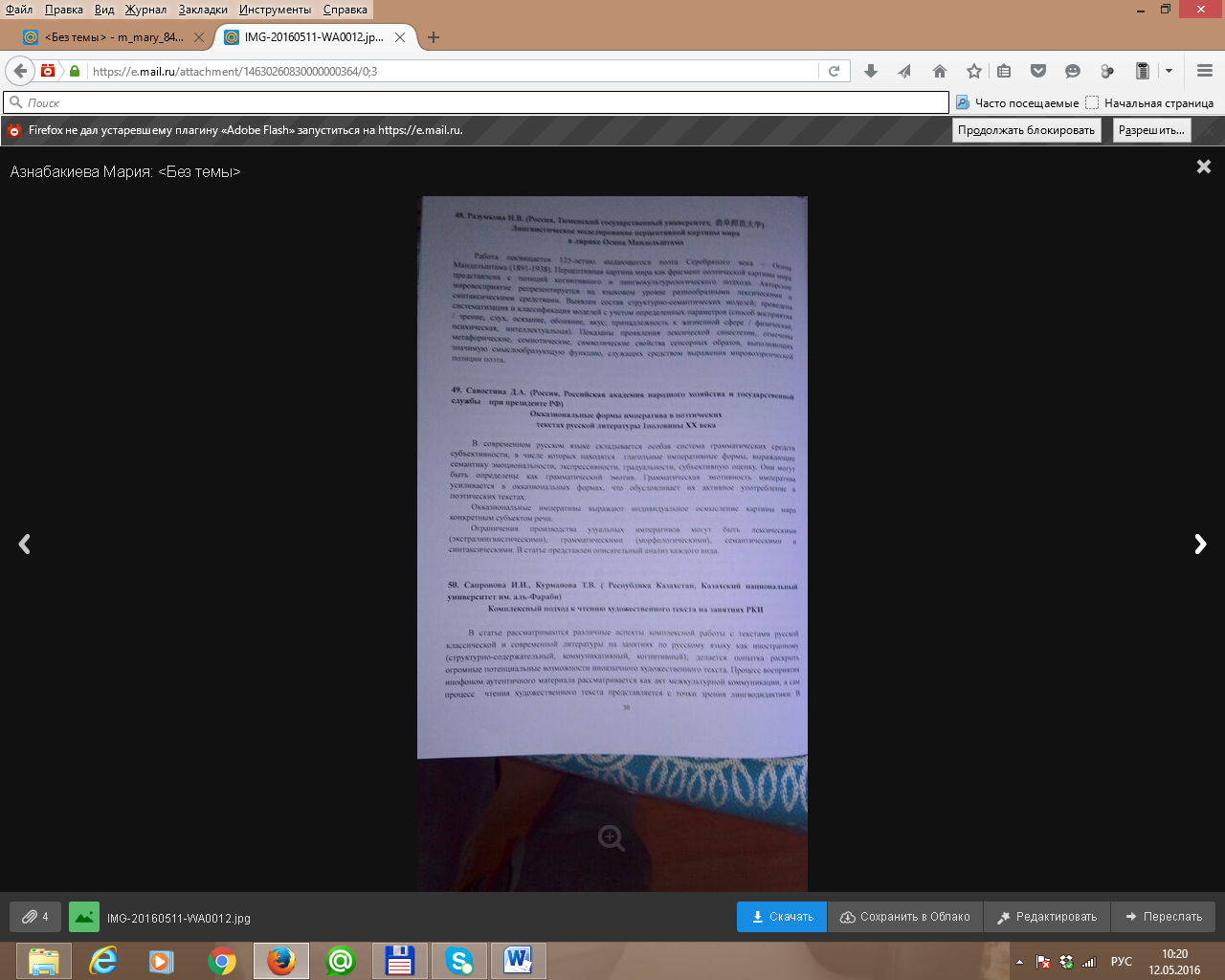 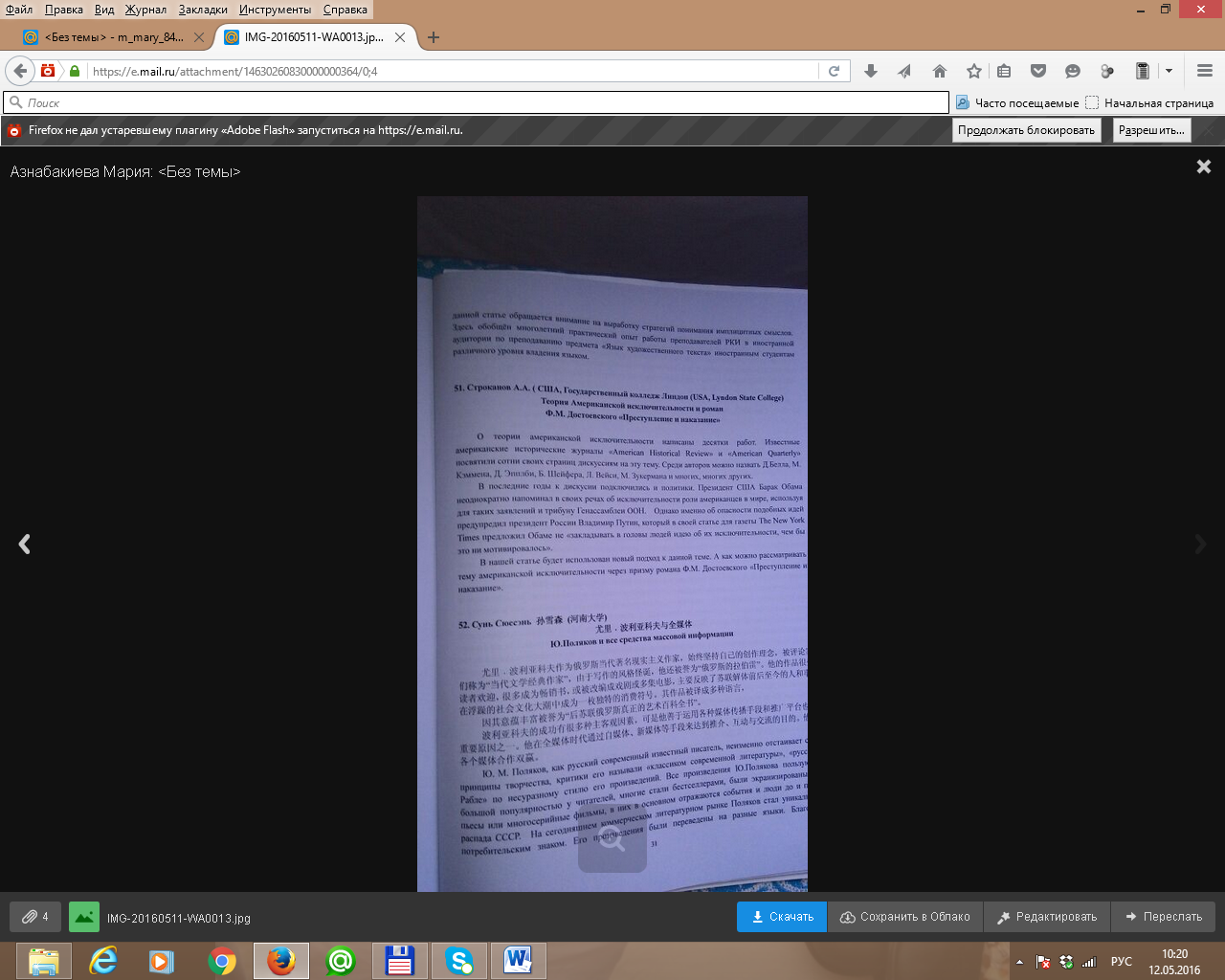 Комплексный подход к чтению художественного текста на занятиях РКИ // Международная научная конференция "Русская литература и искусство: междисциплинарные подходы"